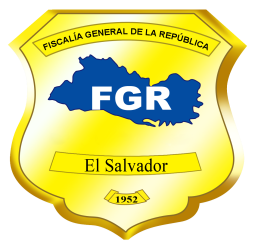 Fiscalía General de la RepúblicaUnidad de Acceso a la Información PúblicaSolicitud Nº 450-UAIP-FGR-2019.FISCALÍA GENERAL DE LA REPÚBLICA, UNIDAD DE ACCESO A LA INFORMACIÓN PÚBLICA. San Salvador, a las trece horas con treinta minutos del día doce de noviembre de dos mil diecinueve.Se recibió con fecha dieciocho de octubre del presente año, solicitud de información en el correo electrónico institucional de esta Unidad, conforme a la Ley de Acceso a la Información Pública (en adelante LAIP), enviada por la ciudadana --------------------------------------------------, con Documento Único de Identidad número ----------------------------------------------------------------------------------------------------------, de la que se hacen las siguientes CONSIDERACIONES:  I. De la solicitud presentada, se tiene que la interesada literalmente pide se le proporcione la siguiente información: “1- ¿Cuántos homicidios de mujeres trabajadoras del sexo se han registrado desde 1 de enero de 2017 hasta 15 de octubre de 2019? Detallar por año, mes, departamentos y edades.2- ¿Cuántas denuncias tienen registradas de vulneraciones a derechos de mujeres trabajadoras del sexo desde enero de 2017 hasta octubre de 2019? Detallar por año, mes, departamentos y edades.” Período Solicitado: Desde 2017 hasta 2019.II. Conforme a los artículos 66 LAIP, 72 y 163 inciso 1° de la Ley de Procedimientos Administrativos (en adelante LPA), se han analizado los requisitos de fondo y forma que debe cumplir la solicitud, verificando que ésta no cumple con los requisitos legales de claridad y precisión, por lo que, con la finalidad de dar respuesta a su solicitud, el día veintitrés de octubre del presente año se le solicitó que aclarara: “1. Cuando usted solicita lo siguiente “… vulneraciones a derechos…”, debe precisar a qué se refiere, si por ejemplo solicita determinados delitos, y si es así debe precisar el o los delito(s) de su interés de los que requiere la información, ello en virtud que la Fiscalía General de la República genera datos a partir de casos que ingresan por delitos específicos regulados en las leyes y el término por usted utilizado no se encuentra regulado como delito.” La solicitante a través de correo electrónico de fecha treinta de octubre del corriente año, aclaró su solicitud de la siguiente manera: “me refiero a los siguientes delitos: ¿cuántas denuncias tienen registradas por homicidios, abuso sexual, agresiones físicas,  amenazas, desplazamiento forzado, privación de libertad, hacia las mujeres trabajadoras del sexo desde enero de 2017 hasta octubre de 2019? Detallar por año, mes, departamentos y edades.” Con la respuesta proporcionada y habiendo la interesada enviado copia de su Documento Único de Identidad, conforme a lo establecido en el artículo 52 del Reglamento LAIP, se continuó con el trámite de su solicitud.III. Con el objeto de localizar, verificar la clasificación y, en su caso, comunicar la manera en que se encuentra disponible la información, se transmitió la solicitud al Departamento de Estadística, de esta Fiscalía, conforme al artículo 70 LAIP.IV. Del análisis de la información solicitada, se tiene que es información pública, por lo que no se encuentra dentro de ninguna de las causales de reserva previstas en el artículo 19 LAIP, y tampoco es información considerada confidencial de acuerdo a lo establecido en el Art. 24 LAIP, por lo que es factible su entrega.POR TANTO, en razón de lo anterior, con base en los artículos 62, 65, 66, 70, 71, 72 LAIP, 72, 80, 81, 82 y 163 inciso 1° LPA, se RESUELVE: CONCEDER EL ACCESO A LA INFORMACIÓN SOLICITADA, por medio de las respuestas siguientes:¿Cuántos homicidios de mujeres trabajadoras del sexo se han registrado desde 1 de enero de 2017 hasta 15 de octubre de 2019? Detallar por año, mes, departamentos y edades.R// La información que se presenta a continuación es en relación a muertes violentas de mujeres trabajadoras del sexo (profesión prostituta). Fuente: Departamento de Estadística según registros de la Mesa Operativa Tripartita (PNC, IML y FGR).¿Cuántas denuncias tienen registradas de vulneraciones a derechos de mujeres trabajadoras del sexo desde enero de 2017 hasta octubre de 2019?/¿Cuántas denuncias tienen registradas por homicidios, abuso sexual, agresiones físicas,  amenazas, desplazamiento forzado, privación de libertad, hacia las mujeres trabajadoras del sexo desde enero de 2017 hasta octubre de 2019? Detallar por año, mes, departamentos y edades. R// Con respecto a este requerimiento, en virtud que en la respuesta de la aclaración solicitada consignó de manera general los datos estadísticos solicitados, siendo que bajo algunos de los términos expuestos no existe regulado un delito, se entregan los siguientes datos estadísticos: para abuso sexual: los delitos de Violación, Violación Agravada, Violación en menor o incapaz, Otras Agresiones Sexuales, Agresión sexual en menor o incapaz, Otras Agresiones Sexuales Agravadas, Acoso Sexual; para agresiones físicas: Lesiones, Lesiones Graves, Lesiones Muy Graves y Lesiones Agravadas; para amenazas: Amenazas y Amenazas Agravadas; para privación de libertad: Privación de Libertad y Privación de Libertad Agravada; y para desplazamiento forzado se entregan datos sobre el delito de Limitación Ilegal a la Libertad de Circulación.  En relación al delito de homicidio, en la respuesta al numeral 1 de la presente resolución se presenta los datos de muertes violentas. Fuente: Departamento de Estadística, según Base de Datos SIGAP al 06 de noviembre del 2019.Sobre la información estadística que se entrega, se hacen las siguientes aclaraciones:Los datos sobre Homicidios (muertes violentas) de mujeres trabajadoras del sexo, que se presentan en el numeral 1 de esta resolución, se entregan según registros de la Mesa Operativa Tripartita de la Policía Nacional Civil, Instituto de Medicina Legal, Fiscalía General de la República, y puede contener información sobre víctimas de Homicidios y Feminicidios, y está conciliada por las tres instituciones hasta el mes de septiembre.Los datos estadísticos relativos al requerimiento de denuncias por abuso sexual, agresiones físicas, amenazas, desplazamiento forzado, privación de libertad, hacia las mujeres trabajadoras del sexo desde enero de 2017 hasta octubre de 2019, se entregan según registros de las Bases de Datos del Sistema de Información y Gestión Automatizada del Proceso Fiscal (SIGAP), a la fecha 06 de noviembre de 2019.En general, los cuadros estadísticos contienen información únicamente de los delitos, meses y demás categorías en que se encontraron registros, de acuerdo a los criterios establecidos por la usuaria.La información estadística que se entrega es de manera general, es decir, no es posible detallar si los hechos sucedieron por la calidad de mujer trabajadora del sexo de las víctimas, ya que no se cuenta con ese nivel de detalle de forma automatizada, lo cual no afecta las investigaciones ni el proceso peal en casos concretos.  Notifíquese, al correo electrónico señalado por la solicitante, dando cumplimiento a lo establecido en los artículos 62 LAIP, 58 y 59 del Reglamento LAIP.Licda. Deisi Marina Posada de Rodríguez MezaOficial de InformaciónVERSIÓN PÚBLICA: Conforme al Art. 30 LAIP, por supresión de datos personales de nombre, documento de identidad de las personas relacionadas en la solicitud de Información, conforme al Art. 24 lit. “c” LAIP.CANTIDAD DE MUERTES VIOLENTAS DE MUJERES TRABAJADORAS DEL SEXO A NIVEL NACIONAL EN EL PERIODO COMPRENDIDO DESDE EL 01 DE ENERO DEL AÑO 2017 HASTA EL 15 DE OCTUBRE DEL AÑO 2019, DESAGREGADO POR DEPARTAMENTO DEL HECHO, SEXO Y RANGO DE EDAD, AÑO Y MES DEL HECHO.CANTIDAD DE MUERTES VIOLENTAS DE MUJERES TRABAJADORAS DEL SEXO A NIVEL NACIONAL EN EL PERIODO COMPRENDIDO DESDE EL 01 DE ENERO DEL AÑO 2017 HASTA EL 15 DE OCTUBRE DEL AÑO 2019, DESAGREGADO POR DEPARTAMENTO DEL HECHO, SEXO Y RANGO DE EDAD, AÑO Y MES DEL HECHO.CANTIDAD DE MUERTES VIOLENTAS DE MUJERES TRABAJADORAS DEL SEXO A NIVEL NACIONAL EN EL PERIODO COMPRENDIDO DESDE EL 01 DE ENERO DEL AÑO 2017 HASTA EL 15 DE OCTUBRE DEL AÑO 2019, DESAGREGADO POR DEPARTAMENTO DEL HECHO, SEXO Y RANGO DE EDAD, AÑO Y MES DEL HECHO.CANTIDAD DE MUERTES VIOLENTAS DE MUJERES TRABAJADORAS DEL SEXO A NIVEL NACIONAL EN EL PERIODO COMPRENDIDO DESDE EL 01 DE ENERO DEL AÑO 2017 HASTA EL 15 DE OCTUBRE DEL AÑO 2019, DESAGREGADO POR DEPARTAMENTO DEL HECHO, SEXO Y RANGO DE EDAD, AÑO Y MES DEL HECHO.CANTIDAD DE MUERTES VIOLENTAS DE MUJERES TRABAJADORAS DEL SEXO A NIVEL NACIONAL EN EL PERIODO COMPRENDIDO DESDE EL 01 DE ENERO DEL AÑO 2017 HASTA EL 15 DE OCTUBRE DEL AÑO 2019, DESAGREGADO POR DEPARTAMENTO DEL HECHO, SEXO Y RANGO DE EDAD, AÑO Y MES DEL HECHO.CANTIDAD DE MUERTES VIOLENTAS DE MUJERES TRABAJADORAS DEL SEXO A NIVEL NACIONAL EN EL PERIODO COMPRENDIDO DESDE EL 01 DE ENERO DEL AÑO 2017 HASTA EL 15 DE OCTUBRE DEL AÑO 2019, DESAGREGADO POR DEPARTAMENTO DEL HECHO, SEXO Y RANGO DE EDAD, AÑO Y MES DEL HECHO.CANTIDAD DE MUERTES VIOLENTAS DE MUJERES TRABAJADORAS DEL SEXO A NIVEL NACIONAL EN EL PERIODO COMPRENDIDO DESDE EL 01 DE ENERO DEL AÑO 2017 HASTA EL 15 DE OCTUBRE DEL AÑO 2019, DESAGREGADO POR DEPARTAMENTO DEL HECHO, SEXO Y RANGO DE EDAD, AÑO Y MES DEL HECHO.CANTIDAD DE MUERTES VIOLENTAS DE MUJERES TRABAJADORAS DEL SEXO A NIVEL NACIONAL EN EL PERIODO COMPRENDIDO DESDE EL 01 DE ENERO DEL AÑO 2017 HASTA EL 15 DE OCTUBRE DEL AÑO 2019, DESAGREGADO POR DEPARTAMENTO DEL HECHO, SEXO Y RANGO DE EDAD, AÑO Y MES DEL HECHO.CANTIDAD DE MUERTES VIOLENTAS DE MUJERES TRABAJADORAS DEL SEXO A NIVEL NACIONAL EN EL PERIODO COMPRENDIDO DESDE EL 01 DE ENERO DEL AÑO 2017 HASTA EL 15 DE OCTUBRE DEL AÑO 2019, DESAGREGADO POR DEPARTAMENTO DEL HECHO, SEXO Y RANGO DE EDAD, AÑO Y MES DEL HECHO.CANTIDAD DE MUERTES VIOLENTAS DE MUJERES TRABAJADORAS DEL SEXO A NIVEL NACIONAL EN EL PERIODO COMPRENDIDO DESDE EL 01 DE ENERO DEL AÑO 2017 HASTA EL 15 DE OCTUBRE DEL AÑO 2019, DESAGREGADO POR DEPARTAMENTO DEL HECHO, SEXO Y RANGO DE EDAD, AÑO Y MES DEL HECHO.CANTIDAD DE MUERTES VIOLENTAS DE MUJERES TRABAJADORAS DEL SEXO A NIVEL NACIONAL EN EL PERIODO COMPRENDIDO DESDE EL 01 DE ENERO DEL AÑO 2017 HASTA EL 15 DE OCTUBRE DEL AÑO 2019, DESAGREGADO POR DEPARTAMENTO DEL HECHO, SEXO Y RANGO DE EDAD, AÑO Y MES DEL HECHO.CANTIDAD DE MUERTES VIOLENTAS DE MUJERES TRABAJADORAS DEL SEXO A NIVEL NACIONAL EN EL PERIODO COMPRENDIDO DESDE EL 01 DE ENERO DEL AÑO 2017 HASTA EL 15 DE OCTUBRE DEL AÑO 2019, DESAGREGADO POR DEPARTAMENTO DEL HECHO, SEXO Y RANGO DE EDAD, AÑO Y MES DEL HECHO.CANTIDAD DE MUERTES VIOLENTAS DE MUJERES TRABAJADORAS DEL SEXO A NIVEL NACIONAL EN EL PERIODO COMPRENDIDO DESDE EL 01 DE ENERO DEL AÑO 2017 HASTA EL 15 DE OCTUBRE DEL AÑO 2019, DESAGREGADO POR DEPARTAMENTO DEL HECHO, SEXO Y RANGO DE EDAD, AÑO Y MES DEL HECHO.CANTIDAD DE MUERTES VIOLENTAS DE MUJERES TRABAJADORAS DEL SEXO A NIVEL NACIONAL EN EL PERIODO COMPRENDIDO DESDE EL 01 DE ENERO DEL AÑO 2017 HASTA EL 15 DE OCTUBRE DEL AÑO 2019, DESAGREGADO POR DEPARTAMENTO DEL HECHO, SEXO Y RANGO DE EDAD, AÑO Y MES DEL HECHO.CANTIDAD DE MUERTES VIOLENTAS DE MUJERES TRABAJADORAS DEL SEXO A NIVEL NACIONAL EN EL PERIODO COMPRENDIDO DESDE EL 01 DE ENERO DEL AÑO 2017 HASTA EL 15 DE OCTUBRE DEL AÑO 2019, DESAGREGADO POR DEPARTAMENTO DEL HECHO, SEXO Y RANGO DE EDAD, AÑO Y MES DEL HECHO.CANTIDAD DE MUERTES VIOLENTAS DE MUJERES TRABAJADORAS DEL SEXO A NIVEL NACIONAL EN EL PERIODO COMPRENDIDO DESDE EL 01 DE ENERO DEL AÑO 2017 HASTA EL 15 DE OCTUBRE DEL AÑO 2019, DESAGREGADO POR DEPARTAMENTO DEL HECHO, SEXO Y RANGO DE EDAD, AÑO Y MES DEL HECHO.CANTIDAD DE MUERTES VIOLENTAS DE MUJERES TRABAJADORAS DEL SEXO A NIVEL NACIONAL EN EL PERIODO COMPRENDIDO DESDE EL 01 DE ENERO DEL AÑO 2017 HASTA EL 15 DE OCTUBRE DEL AÑO 2019, DESAGREGADO POR DEPARTAMENTO DEL HECHO, SEXO Y RANGO DE EDAD, AÑO Y MES DEL HECHO.CANTIDAD DE MUERTES VIOLENTAS DE MUJERES TRABAJADORAS DEL SEXO A NIVEL NACIONAL EN EL PERIODO COMPRENDIDO DESDE EL 01 DE ENERO DEL AÑO 2017 HASTA EL 15 DE OCTUBRE DEL AÑO 2019, DESAGREGADO POR DEPARTAMENTO DEL HECHO, SEXO Y RANGO DE EDAD, AÑO Y MES DEL HECHO.CANTIDAD DE MUERTES VIOLENTAS DE MUJERES TRABAJADORAS DEL SEXO A NIVEL NACIONAL EN EL PERIODO COMPRENDIDO DESDE EL 01 DE ENERO DEL AÑO 2017 HASTA EL 15 DE OCTUBRE DEL AÑO 2019, DESAGREGADO POR DEPARTAMENTO DEL HECHO, SEXO Y RANGO DE EDAD, AÑO Y MES DEL HECHO.CANTIDAD DE MUERTES VIOLENTAS DE MUJERES TRABAJADORAS DEL SEXO A NIVEL NACIONAL EN EL PERIODO COMPRENDIDO DESDE EL 01 DE ENERO DEL AÑO 2017 HASTA EL 15 DE OCTUBRE DEL AÑO 2019, DESAGREGADO POR DEPARTAMENTO DEL HECHO, SEXO Y RANGO DE EDAD, AÑO Y MES DEL HECHO.CANTIDAD DE MUERTES VIOLENTAS DE MUJERES TRABAJADORAS DEL SEXO A NIVEL NACIONAL EN EL PERIODO COMPRENDIDO DESDE EL 01 DE ENERO DEL AÑO 2017 HASTA EL 15 DE OCTUBRE DEL AÑO 2019, DESAGREGADO POR DEPARTAMENTO DEL HECHO, SEXO Y RANGO DE EDAD, AÑO Y MES DEL HECHO.CANTIDAD DE MUERTES VIOLENTAS DE MUJERES TRABAJADORAS DEL SEXO A NIVEL NACIONAL EN EL PERIODO COMPRENDIDO DESDE EL 01 DE ENERO DEL AÑO 2017 HASTA EL 15 DE OCTUBRE DEL AÑO 2019, DESAGREGADO POR DEPARTAMENTO DEL HECHO, SEXO Y RANGO DE EDAD, AÑO Y MES DEL HECHO.CANTIDAD DE MUERTES VIOLENTAS DE MUJERES TRABAJADORAS DEL SEXO A NIVEL NACIONAL EN EL PERIODO COMPRENDIDO DESDE EL 01 DE ENERO DEL AÑO 2017 HASTA EL 15 DE OCTUBRE DEL AÑO 2019, DESAGREGADO POR DEPARTAMENTO DEL HECHO, SEXO Y RANGO DE EDAD, AÑO Y MES DEL HECHO.CANTIDAD DE MUERTES VIOLENTAS DE MUJERES TRABAJADORAS DEL SEXO A NIVEL NACIONAL EN EL PERIODO COMPRENDIDO DESDE EL 01 DE ENERO DEL AÑO 2017 HASTA EL 15 DE OCTUBRE DEL AÑO 2019, DESAGREGADO POR DEPARTAMENTO DEL HECHO, SEXO Y RANGO DE EDAD, AÑO Y MES DEL HECHO.CANTIDAD DE MUERTES VIOLENTAS DE MUJERES TRABAJADORAS DEL SEXO A NIVEL NACIONAL EN EL PERIODO COMPRENDIDO DESDE EL 01 DE ENERO DEL AÑO 2017 HASTA EL 15 DE OCTUBRE DEL AÑO 2019, DESAGREGADO POR DEPARTAMENTO DEL HECHO, SEXO Y RANGO DE EDAD, AÑO Y MES DEL HECHO.CANTIDAD DE MUERTES VIOLENTAS DE MUJERES TRABAJADORAS DEL SEXO A NIVEL NACIONAL EN EL PERIODO COMPRENDIDO DESDE EL 01 DE ENERO DEL AÑO 2017 HASTA EL 15 DE OCTUBRE DEL AÑO 2019, DESAGREGADO POR DEPARTAMENTO DEL HECHO, SEXO Y RANGO DE EDAD, AÑO Y MES DEL HECHO.CANTIDAD DE MUERTES VIOLENTAS DE MUJERES TRABAJADORAS DEL SEXO A NIVEL NACIONAL EN EL PERIODO COMPRENDIDO DESDE EL 01 DE ENERO DEL AÑO 2017 HASTA EL 15 DE OCTUBRE DEL AÑO 2019, DESAGREGADO POR DEPARTAMENTO DEL HECHO, SEXO Y RANGO DE EDAD, AÑO Y MES DEL HECHO.CANTIDAD DE MUERTES VIOLENTAS DE MUJERES TRABAJADORAS DEL SEXO A NIVEL NACIONAL EN EL PERIODO COMPRENDIDO DESDE EL 01 DE ENERO DEL AÑO 2017 HASTA EL 15 DE OCTUBRE DEL AÑO 2019, DESAGREGADO POR DEPARTAMENTO DEL HECHO, SEXO Y RANGO DE EDAD, AÑO Y MES DEL HECHO.CANTIDAD DE MUERTES VIOLENTAS DE MUJERES TRABAJADORAS DEL SEXO A NIVEL NACIONAL EN EL PERIODO COMPRENDIDO DESDE EL 01 DE ENERO DEL AÑO 2017 HASTA EL 15 DE OCTUBRE DEL AÑO 2019, DESAGREGADO POR DEPARTAMENTO DEL HECHO, SEXO Y RANGO DE EDAD, AÑO Y MES DEL HECHO.CANTIDAD DE MUERTES VIOLENTAS DE MUJERES TRABAJADORAS DEL SEXO A NIVEL NACIONAL EN EL PERIODO COMPRENDIDO DESDE EL 01 DE ENERO DEL AÑO 2017 HASTA EL 15 DE OCTUBRE DEL AÑO 2019, DESAGREGADO POR DEPARTAMENTO DEL HECHO, SEXO Y RANGO DE EDAD, AÑO Y MES DEL HECHO.CANTIDAD DE MUERTES VIOLENTAS DE MUJERES TRABAJADORAS DEL SEXO A NIVEL NACIONAL EN EL PERIODO COMPRENDIDO DESDE EL 01 DE ENERO DEL AÑO 2017 HASTA EL 15 DE OCTUBRE DEL AÑO 2019, DESAGREGADO POR DEPARTAMENTO DEL HECHO, SEXO Y RANGO DE EDAD, AÑO Y MES DEL HECHO.CANTIDAD DE MUERTES VIOLENTAS DE MUJERES TRABAJADORAS DEL SEXO A NIVEL NACIONAL EN EL PERIODO COMPRENDIDO DESDE EL 01 DE ENERO DEL AÑO 2017 HASTA EL 15 DE OCTUBRE DEL AÑO 2019, DESAGREGADO POR DEPARTAMENTO DEL HECHO, SEXO Y RANGO DE EDAD, AÑO Y MES DEL HECHO.Departamento del HechoSexo y Rango de edad de La VictimaAño 2017Año 2017Año 2017Año 2017Año 2017Año 2018Año 2018Año 2018Año 2019Año 2019Año 2019Año 2019Año 2019TOTAL GENERALDepartamento del HechoSexo y Rango de edad de La VictimaFebreroAbrilAgostoSeptiembreTotalEneroJunioTotalMarzoAbrilJunioAgostoTotalTOTAL GENERALSanta AnaMujeres (31-40 años)10001000000001Santa AnaTotal10001000000001La LibertadMujeres (18-30 años)00000112000002La LibertadMujeres (41-50 años)00000011000001La LibertadTotal00000123000003San SalvadorMujeres (18-30 años)00000000001011San SalvadorMujeres (51-60 años)00101000000001San SalvadorTotal00101000001012UsulutánMujeres (18-30 años)00000000000111UsulutánTotal00000000000111San MiguelMujeres (18-30 años)01012000110024San MiguelTotal01012000110024TOTAL GENERALTOTAL GENERAL111141231111411CANTIDAD DE VICTIMAS DEL SEXO FEMENINO CON PROFESION PROSTITUTA POR DELITO A NIVEL NACIONAL EN EL PERIODO COMPRENDIDO DESDE EL 01 DE ENERO DEL AÑO 2017 HASTA EL 15 DE OCTUBRE DEL AÑO 2019, DESAGREGADO POR DEPARTAMENTO DEL HECHO, DELITO, RANGO DE EDAD, AÑO Y MES DEL HECHO.CANTIDAD DE VICTIMAS DEL SEXO FEMENINO CON PROFESION PROSTITUTA POR DELITO A NIVEL NACIONAL EN EL PERIODO COMPRENDIDO DESDE EL 01 DE ENERO DEL AÑO 2017 HASTA EL 15 DE OCTUBRE DEL AÑO 2019, DESAGREGADO POR DEPARTAMENTO DEL HECHO, DELITO, RANGO DE EDAD, AÑO Y MES DEL HECHO.CANTIDAD DE VICTIMAS DEL SEXO FEMENINO CON PROFESION PROSTITUTA POR DELITO A NIVEL NACIONAL EN EL PERIODO COMPRENDIDO DESDE EL 01 DE ENERO DEL AÑO 2017 HASTA EL 15 DE OCTUBRE DEL AÑO 2019, DESAGREGADO POR DEPARTAMENTO DEL HECHO, DELITO, RANGO DE EDAD, AÑO Y MES DEL HECHO.CANTIDAD DE VICTIMAS DEL SEXO FEMENINO CON PROFESION PROSTITUTA POR DELITO A NIVEL NACIONAL EN EL PERIODO COMPRENDIDO DESDE EL 01 DE ENERO DEL AÑO 2017 HASTA EL 15 DE OCTUBRE DEL AÑO 2019, DESAGREGADO POR DEPARTAMENTO DEL HECHO, DELITO, RANGO DE EDAD, AÑO Y MES DEL HECHO.CANTIDAD DE VICTIMAS DEL SEXO FEMENINO CON PROFESION PROSTITUTA POR DELITO A NIVEL NACIONAL EN EL PERIODO COMPRENDIDO DESDE EL 01 DE ENERO DEL AÑO 2017 HASTA EL 15 DE OCTUBRE DEL AÑO 2019, DESAGREGADO POR DEPARTAMENTO DEL HECHO, DELITO, RANGO DE EDAD, AÑO Y MES DEL HECHO.CANTIDAD DE VICTIMAS DEL SEXO FEMENINO CON PROFESION PROSTITUTA POR DELITO A NIVEL NACIONAL EN EL PERIODO COMPRENDIDO DESDE EL 01 DE ENERO DEL AÑO 2017 HASTA EL 15 DE OCTUBRE DEL AÑO 2019, DESAGREGADO POR DEPARTAMENTO DEL HECHO, DELITO, RANGO DE EDAD, AÑO Y MES DEL HECHO.CANTIDAD DE VICTIMAS DEL SEXO FEMENINO CON PROFESION PROSTITUTA POR DELITO A NIVEL NACIONAL EN EL PERIODO COMPRENDIDO DESDE EL 01 DE ENERO DEL AÑO 2017 HASTA EL 15 DE OCTUBRE DEL AÑO 2019, DESAGREGADO POR DEPARTAMENTO DEL HECHO, DELITO, RANGO DE EDAD, AÑO Y MES DEL HECHO.CANTIDAD DE VICTIMAS DEL SEXO FEMENINO CON PROFESION PROSTITUTA POR DELITO A NIVEL NACIONAL EN EL PERIODO COMPRENDIDO DESDE EL 01 DE ENERO DEL AÑO 2017 HASTA EL 15 DE OCTUBRE DEL AÑO 2019, DESAGREGADO POR DEPARTAMENTO DEL HECHO, DELITO, RANGO DE EDAD, AÑO Y MES DEL HECHO.CANTIDAD DE VICTIMAS DEL SEXO FEMENINO CON PROFESION PROSTITUTA POR DELITO A NIVEL NACIONAL EN EL PERIODO COMPRENDIDO DESDE EL 01 DE ENERO DEL AÑO 2017 HASTA EL 15 DE OCTUBRE DEL AÑO 2019, DESAGREGADO POR DEPARTAMENTO DEL HECHO, DELITO, RANGO DE EDAD, AÑO Y MES DEL HECHO.CANTIDAD DE VICTIMAS DEL SEXO FEMENINO CON PROFESION PROSTITUTA POR DELITO A NIVEL NACIONAL EN EL PERIODO COMPRENDIDO DESDE EL 01 DE ENERO DEL AÑO 2017 HASTA EL 15 DE OCTUBRE DEL AÑO 2019, DESAGREGADO POR DEPARTAMENTO DEL HECHO, DELITO, RANGO DE EDAD, AÑO Y MES DEL HECHO.CANTIDAD DE VICTIMAS DEL SEXO FEMENINO CON PROFESION PROSTITUTA POR DELITO A NIVEL NACIONAL EN EL PERIODO COMPRENDIDO DESDE EL 01 DE ENERO DEL AÑO 2017 HASTA EL 15 DE OCTUBRE DEL AÑO 2019, DESAGREGADO POR DEPARTAMENTO DEL HECHO, DELITO, RANGO DE EDAD, AÑO Y MES DEL HECHO.CANTIDAD DE VICTIMAS DEL SEXO FEMENINO CON PROFESION PROSTITUTA POR DELITO A NIVEL NACIONAL EN EL PERIODO COMPRENDIDO DESDE EL 01 DE ENERO DEL AÑO 2017 HASTA EL 15 DE OCTUBRE DEL AÑO 2019, DESAGREGADO POR DEPARTAMENTO DEL HECHO, DELITO, RANGO DE EDAD, AÑO Y MES DEL HECHO.CANTIDAD DE VICTIMAS DEL SEXO FEMENINO CON PROFESION PROSTITUTA POR DELITO A NIVEL NACIONAL EN EL PERIODO COMPRENDIDO DESDE EL 01 DE ENERO DEL AÑO 2017 HASTA EL 15 DE OCTUBRE DEL AÑO 2019, DESAGREGADO POR DEPARTAMENTO DEL HECHO, DELITO, RANGO DE EDAD, AÑO Y MES DEL HECHO.CANTIDAD DE VICTIMAS DEL SEXO FEMENINO CON PROFESION PROSTITUTA POR DELITO A NIVEL NACIONAL EN EL PERIODO COMPRENDIDO DESDE EL 01 DE ENERO DEL AÑO 2017 HASTA EL 15 DE OCTUBRE DEL AÑO 2019, DESAGREGADO POR DEPARTAMENTO DEL HECHO, DELITO, RANGO DE EDAD, AÑO Y MES DEL HECHO.CANTIDAD DE VICTIMAS DEL SEXO FEMENINO CON PROFESION PROSTITUTA POR DELITO A NIVEL NACIONAL EN EL PERIODO COMPRENDIDO DESDE EL 01 DE ENERO DEL AÑO 2017 HASTA EL 15 DE OCTUBRE DEL AÑO 2019, DESAGREGADO POR DEPARTAMENTO DEL HECHO, DELITO, RANGO DE EDAD, AÑO Y MES DEL HECHO.CANTIDAD DE VICTIMAS DEL SEXO FEMENINO CON PROFESION PROSTITUTA POR DELITO A NIVEL NACIONAL EN EL PERIODO COMPRENDIDO DESDE EL 01 DE ENERO DEL AÑO 2017 HASTA EL 15 DE OCTUBRE DEL AÑO 2019, DESAGREGADO POR DEPARTAMENTO DEL HECHO, DELITO, RANGO DE EDAD, AÑO Y MES DEL HECHO.CANTIDAD DE VICTIMAS DEL SEXO FEMENINO CON PROFESION PROSTITUTA POR DELITO A NIVEL NACIONAL EN EL PERIODO COMPRENDIDO DESDE EL 01 DE ENERO DEL AÑO 2017 HASTA EL 15 DE OCTUBRE DEL AÑO 2019, DESAGREGADO POR DEPARTAMENTO DEL HECHO, DELITO, RANGO DE EDAD, AÑO Y MES DEL HECHO.CANTIDAD DE VICTIMAS DEL SEXO FEMENINO CON PROFESION PROSTITUTA POR DELITO A NIVEL NACIONAL EN EL PERIODO COMPRENDIDO DESDE EL 01 DE ENERO DEL AÑO 2017 HASTA EL 15 DE OCTUBRE DEL AÑO 2019, DESAGREGADO POR DEPARTAMENTO DEL HECHO, DELITO, RANGO DE EDAD, AÑO Y MES DEL HECHO.CANTIDAD DE VICTIMAS DEL SEXO FEMENINO CON PROFESION PROSTITUTA POR DELITO A NIVEL NACIONAL EN EL PERIODO COMPRENDIDO DESDE EL 01 DE ENERO DEL AÑO 2017 HASTA EL 15 DE OCTUBRE DEL AÑO 2019, DESAGREGADO POR DEPARTAMENTO DEL HECHO, DELITO, RANGO DE EDAD, AÑO Y MES DEL HECHO.CANTIDAD DE VICTIMAS DEL SEXO FEMENINO CON PROFESION PROSTITUTA POR DELITO A NIVEL NACIONAL EN EL PERIODO COMPRENDIDO DESDE EL 01 DE ENERO DEL AÑO 2017 HASTA EL 15 DE OCTUBRE DEL AÑO 2019, DESAGREGADO POR DEPARTAMENTO DEL HECHO, DELITO, RANGO DE EDAD, AÑO Y MES DEL HECHO.CANTIDAD DE VICTIMAS DEL SEXO FEMENINO CON PROFESION PROSTITUTA POR DELITO A NIVEL NACIONAL EN EL PERIODO COMPRENDIDO DESDE EL 01 DE ENERO DEL AÑO 2017 HASTA EL 15 DE OCTUBRE DEL AÑO 2019, DESAGREGADO POR DEPARTAMENTO DEL HECHO, DELITO, RANGO DE EDAD, AÑO Y MES DEL HECHO.CANTIDAD DE VICTIMAS DEL SEXO FEMENINO CON PROFESION PROSTITUTA POR DELITO A NIVEL NACIONAL EN EL PERIODO COMPRENDIDO DESDE EL 01 DE ENERO DEL AÑO 2017 HASTA EL 15 DE OCTUBRE DEL AÑO 2019, DESAGREGADO POR DEPARTAMENTO DEL HECHO, DELITO, RANGO DE EDAD, AÑO Y MES DEL HECHO.CANTIDAD DE VICTIMAS DEL SEXO FEMENINO CON PROFESION PROSTITUTA POR DELITO A NIVEL NACIONAL EN EL PERIODO COMPRENDIDO DESDE EL 01 DE ENERO DEL AÑO 2017 HASTA EL 15 DE OCTUBRE DEL AÑO 2019, DESAGREGADO POR DEPARTAMENTO DEL HECHO, DELITO, RANGO DE EDAD, AÑO Y MES DEL HECHO.CANTIDAD DE VICTIMAS DEL SEXO FEMENINO CON PROFESION PROSTITUTA POR DELITO A NIVEL NACIONAL EN EL PERIODO COMPRENDIDO DESDE EL 01 DE ENERO DEL AÑO 2017 HASTA EL 15 DE OCTUBRE DEL AÑO 2019, DESAGREGADO POR DEPARTAMENTO DEL HECHO, DELITO, RANGO DE EDAD, AÑO Y MES DEL HECHO.CANTIDAD DE VICTIMAS DEL SEXO FEMENINO CON PROFESION PROSTITUTA POR DELITO A NIVEL NACIONAL EN EL PERIODO COMPRENDIDO DESDE EL 01 DE ENERO DEL AÑO 2017 HASTA EL 15 DE OCTUBRE DEL AÑO 2019, DESAGREGADO POR DEPARTAMENTO DEL HECHO, DELITO, RANGO DE EDAD, AÑO Y MES DEL HECHO.CANTIDAD DE VICTIMAS DEL SEXO FEMENINO CON PROFESION PROSTITUTA POR DELITO A NIVEL NACIONAL EN EL PERIODO COMPRENDIDO DESDE EL 01 DE ENERO DEL AÑO 2017 HASTA EL 15 DE OCTUBRE DEL AÑO 2019, DESAGREGADO POR DEPARTAMENTO DEL HECHO, DELITO, RANGO DE EDAD, AÑO Y MES DEL HECHO.CANTIDAD DE VICTIMAS DEL SEXO FEMENINO CON PROFESION PROSTITUTA POR DELITO A NIVEL NACIONAL EN EL PERIODO COMPRENDIDO DESDE EL 01 DE ENERO DEL AÑO 2017 HASTA EL 15 DE OCTUBRE DEL AÑO 2019, DESAGREGADO POR DEPARTAMENTO DEL HECHO, DELITO, RANGO DE EDAD, AÑO Y MES DEL HECHO.CANTIDAD DE VICTIMAS DEL SEXO FEMENINO CON PROFESION PROSTITUTA POR DELITO A NIVEL NACIONAL EN EL PERIODO COMPRENDIDO DESDE EL 01 DE ENERO DEL AÑO 2017 HASTA EL 15 DE OCTUBRE DEL AÑO 2019, DESAGREGADO POR DEPARTAMENTO DEL HECHO, DELITO, RANGO DE EDAD, AÑO Y MES DEL HECHO.CANTIDAD DE VICTIMAS DEL SEXO FEMENINO CON PROFESION PROSTITUTA POR DELITO A NIVEL NACIONAL EN EL PERIODO COMPRENDIDO DESDE EL 01 DE ENERO DEL AÑO 2017 HASTA EL 15 DE OCTUBRE DEL AÑO 2019, DESAGREGADO POR DEPARTAMENTO DEL HECHO, DELITO, RANGO DE EDAD, AÑO Y MES DEL HECHO.CANTIDAD DE VICTIMAS DEL SEXO FEMENINO CON PROFESION PROSTITUTA POR DELITO A NIVEL NACIONAL EN EL PERIODO COMPRENDIDO DESDE EL 01 DE ENERO DEL AÑO 2017 HASTA EL 15 DE OCTUBRE DEL AÑO 2019, DESAGREGADO POR DEPARTAMENTO DEL HECHO, DELITO, RANGO DE EDAD, AÑO Y MES DEL HECHO.CANTIDAD DE VICTIMAS DEL SEXO FEMENINO CON PROFESION PROSTITUTA POR DELITO A NIVEL NACIONAL EN EL PERIODO COMPRENDIDO DESDE EL 01 DE ENERO DEL AÑO 2017 HASTA EL 15 DE OCTUBRE DEL AÑO 2019, DESAGREGADO POR DEPARTAMENTO DEL HECHO, DELITO, RANGO DE EDAD, AÑO Y MES DEL HECHO.CANTIDAD DE VICTIMAS DEL SEXO FEMENINO CON PROFESION PROSTITUTA POR DELITO A NIVEL NACIONAL EN EL PERIODO COMPRENDIDO DESDE EL 01 DE ENERO DEL AÑO 2017 HASTA EL 15 DE OCTUBRE DEL AÑO 2019, DESAGREGADO POR DEPARTAMENTO DEL HECHO, DELITO, RANGO DE EDAD, AÑO Y MES DEL HECHO.CANTIDAD DE VICTIMAS DEL SEXO FEMENINO CON PROFESION PROSTITUTA POR DELITO A NIVEL NACIONAL EN EL PERIODO COMPRENDIDO DESDE EL 01 DE ENERO DEL AÑO 2017 HASTA EL 15 DE OCTUBRE DEL AÑO 2019, DESAGREGADO POR DEPARTAMENTO DEL HECHO, DELITO, RANGO DE EDAD, AÑO Y MES DEL HECHO.CANTIDAD DE VICTIMAS DEL SEXO FEMENINO CON PROFESION PROSTITUTA POR DELITO A NIVEL NACIONAL EN EL PERIODO COMPRENDIDO DESDE EL 01 DE ENERO DEL AÑO 2017 HASTA EL 15 DE OCTUBRE DEL AÑO 2019, DESAGREGADO POR DEPARTAMENTO DEL HECHO, DELITO, RANGO DE EDAD, AÑO Y MES DEL HECHO.CANTIDAD DE VICTIMAS DEL SEXO FEMENINO CON PROFESION PROSTITUTA POR DELITO A NIVEL NACIONAL EN EL PERIODO COMPRENDIDO DESDE EL 01 DE ENERO DEL AÑO 2017 HASTA EL 15 DE OCTUBRE DEL AÑO 2019, DESAGREGADO POR DEPARTAMENTO DEL HECHO, DELITO, RANGO DE EDAD, AÑO Y MES DEL HECHO.CANTIDAD DE VICTIMAS DEL SEXO FEMENINO CON PROFESION PROSTITUTA POR DELITO A NIVEL NACIONAL EN EL PERIODO COMPRENDIDO DESDE EL 01 DE ENERO DEL AÑO 2017 HASTA EL 15 DE OCTUBRE DEL AÑO 2019, DESAGREGADO POR DEPARTAMENTO DEL HECHO, DELITO, RANGO DE EDAD, AÑO Y MES DEL HECHO.CANTIDAD DE VICTIMAS DEL SEXO FEMENINO CON PROFESION PROSTITUTA POR DELITO A NIVEL NACIONAL EN EL PERIODO COMPRENDIDO DESDE EL 01 DE ENERO DEL AÑO 2017 HASTA EL 15 DE OCTUBRE DEL AÑO 2019, DESAGREGADO POR DEPARTAMENTO DEL HECHO, DELITO, RANGO DE EDAD, AÑO Y MES DEL HECHO.CANTIDAD DE VICTIMAS DEL SEXO FEMENINO CON PROFESION PROSTITUTA POR DELITO A NIVEL NACIONAL EN EL PERIODO COMPRENDIDO DESDE EL 01 DE ENERO DEL AÑO 2017 HASTA EL 15 DE OCTUBRE DEL AÑO 2019, DESAGREGADO POR DEPARTAMENTO DEL HECHO, DELITO, RANGO DE EDAD, AÑO Y MES DEL HECHO.CANTIDAD DE VICTIMAS DEL SEXO FEMENINO CON PROFESION PROSTITUTA POR DELITO A NIVEL NACIONAL EN EL PERIODO COMPRENDIDO DESDE EL 01 DE ENERO DEL AÑO 2017 HASTA EL 15 DE OCTUBRE DEL AÑO 2019, DESAGREGADO POR DEPARTAMENTO DEL HECHO, DELITO, RANGO DE EDAD, AÑO Y MES DEL HECHO.CANTIDAD DE VICTIMAS DEL SEXO FEMENINO CON PROFESION PROSTITUTA POR DELITO A NIVEL NACIONAL EN EL PERIODO COMPRENDIDO DESDE EL 01 DE ENERO DEL AÑO 2017 HASTA EL 15 DE OCTUBRE DEL AÑO 2019, DESAGREGADO POR DEPARTAMENTO DEL HECHO, DELITO, RANGO DE EDAD, AÑO Y MES DEL HECHO.CANTIDAD DE VICTIMAS DEL SEXO FEMENINO CON PROFESION PROSTITUTA POR DELITO A NIVEL NACIONAL EN EL PERIODO COMPRENDIDO DESDE EL 01 DE ENERO DEL AÑO 2017 HASTA EL 15 DE OCTUBRE DEL AÑO 2019, DESAGREGADO POR DEPARTAMENTO DEL HECHO, DELITO, RANGO DE EDAD, AÑO Y MES DEL HECHO.CANTIDAD DE VICTIMAS DEL SEXO FEMENINO CON PROFESION PROSTITUTA POR DELITO A NIVEL NACIONAL EN EL PERIODO COMPRENDIDO DESDE EL 01 DE ENERO DEL AÑO 2017 HASTA EL 15 DE OCTUBRE DEL AÑO 2019, DESAGREGADO POR DEPARTAMENTO DEL HECHO, DELITO, RANGO DE EDAD, AÑO Y MES DEL HECHO.CANTIDAD DE VICTIMAS DEL SEXO FEMENINO CON PROFESION PROSTITUTA POR DELITO A NIVEL NACIONAL EN EL PERIODO COMPRENDIDO DESDE EL 01 DE ENERO DEL AÑO 2017 HASTA EL 15 DE OCTUBRE DEL AÑO 2019, DESAGREGADO POR DEPARTAMENTO DEL HECHO, DELITO, RANGO DE EDAD, AÑO Y MES DEL HECHO.CANTIDAD DE VICTIMAS DEL SEXO FEMENINO CON PROFESION PROSTITUTA POR DELITO A NIVEL NACIONAL EN EL PERIODO COMPRENDIDO DESDE EL 01 DE ENERO DEL AÑO 2017 HASTA EL 15 DE OCTUBRE DEL AÑO 2019, DESAGREGADO POR DEPARTAMENTO DEL HECHO, DELITO, RANGO DE EDAD, AÑO Y MES DEL HECHO.CANTIDAD DE VICTIMAS DEL SEXO FEMENINO CON PROFESION PROSTITUTA POR DELITO A NIVEL NACIONAL EN EL PERIODO COMPRENDIDO DESDE EL 01 DE ENERO DEL AÑO 2017 HASTA EL 15 DE OCTUBRE DEL AÑO 2019, DESAGREGADO POR DEPARTAMENTO DEL HECHO, DELITO, RANGO DE EDAD, AÑO Y MES DEL HECHO.CANTIDAD DE VICTIMAS DEL SEXO FEMENINO CON PROFESION PROSTITUTA POR DELITO A NIVEL NACIONAL EN EL PERIODO COMPRENDIDO DESDE EL 01 DE ENERO DEL AÑO 2017 HASTA EL 15 DE OCTUBRE DEL AÑO 2019, DESAGREGADO POR DEPARTAMENTO DEL HECHO, DELITO, RANGO DE EDAD, AÑO Y MES DEL HECHO.CANTIDAD DE VICTIMAS DEL SEXO FEMENINO CON PROFESION PROSTITUTA POR DELITO A NIVEL NACIONAL EN EL PERIODO COMPRENDIDO DESDE EL 01 DE ENERO DEL AÑO 2017 HASTA EL 15 DE OCTUBRE DEL AÑO 2019, DESAGREGADO POR DEPARTAMENTO DEL HECHO, DELITO, RANGO DE EDAD, AÑO Y MES DEL HECHO.CANTIDAD DE VICTIMAS DEL SEXO FEMENINO CON PROFESION PROSTITUTA POR DELITO A NIVEL NACIONAL EN EL PERIODO COMPRENDIDO DESDE EL 01 DE ENERO DEL AÑO 2017 HASTA EL 15 DE OCTUBRE DEL AÑO 2019, DESAGREGADO POR DEPARTAMENTO DEL HECHO, DELITO, RANGO DE EDAD, AÑO Y MES DEL HECHO.CANTIDAD DE VICTIMAS DEL SEXO FEMENINO CON PROFESION PROSTITUTA POR DELITO A NIVEL NACIONAL EN EL PERIODO COMPRENDIDO DESDE EL 01 DE ENERO DEL AÑO 2017 HASTA EL 15 DE OCTUBRE DEL AÑO 2019, DESAGREGADO POR DEPARTAMENTO DEL HECHO, DELITO, RANGO DE EDAD, AÑO Y MES DEL HECHO.CANTIDAD DE VICTIMAS DEL SEXO FEMENINO CON PROFESION PROSTITUTA POR DELITO A NIVEL NACIONAL EN EL PERIODO COMPRENDIDO DESDE EL 01 DE ENERO DEL AÑO 2017 HASTA EL 15 DE OCTUBRE DEL AÑO 2019, DESAGREGADO POR DEPARTAMENTO DEL HECHO, DELITO, RANGO DE EDAD, AÑO Y MES DEL HECHO.CANTIDAD DE VICTIMAS DEL SEXO FEMENINO CON PROFESION PROSTITUTA POR DELITO A NIVEL NACIONAL EN EL PERIODO COMPRENDIDO DESDE EL 01 DE ENERO DEL AÑO 2017 HASTA EL 15 DE OCTUBRE DEL AÑO 2019, DESAGREGADO POR DEPARTAMENTO DEL HECHO, DELITO, RANGO DE EDAD, AÑO Y MES DEL HECHO.CANTIDAD DE VICTIMAS DEL SEXO FEMENINO CON PROFESION PROSTITUTA POR DELITO A NIVEL NACIONAL EN EL PERIODO COMPRENDIDO DESDE EL 01 DE ENERO DEL AÑO 2017 HASTA EL 15 DE OCTUBRE DEL AÑO 2019, DESAGREGADO POR DEPARTAMENTO DEL HECHO, DELITO, RANGO DE EDAD, AÑO Y MES DEL HECHO.CANTIDAD DE VICTIMAS DEL SEXO FEMENINO CON PROFESION PROSTITUTA POR DELITO A NIVEL NACIONAL EN EL PERIODO COMPRENDIDO DESDE EL 01 DE ENERO DEL AÑO 2017 HASTA EL 15 DE OCTUBRE DEL AÑO 2019, DESAGREGADO POR DEPARTAMENTO DEL HECHO, DELITO, RANGO DE EDAD, AÑO Y MES DEL HECHO.CANTIDAD DE VICTIMAS DEL SEXO FEMENINO CON PROFESION PROSTITUTA POR DELITO A NIVEL NACIONAL EN EL PERIODO COMPRENDIDO DESDE EL 01 DE ENERO DEL AÑO 2017 HASTA EL 15 DE OCTUBRE DEL AÑO 2019, DESAGREGADO POR DEPARTAMENTO DEL HECHO, DELITO, RANGO DE EDAD, AÑO Y MES DEL HECHO.Departamento del HechoDelitoRango de EdadAño 2017Año 2017Año 2017Año 2017Año 2017Año 2017Año 2018Año 2018Año 2018Año 2018Año 2018Año 2018Año 2018Año 2018Año 2018Año 2018Año 2019Año 2019Año 2019Año 2019Año 2019Año 2019Año 2019TOTAL GENERALDepartamento del HechoDelitoRango de EdadFebre-roMarzoMayoJulioSeptiem-breTotalEneroMarzoAbrilMayoJunioJulioOctu-breNoviem-breDiciem-breTotalFebre-roMarzoMayoJunioJulioOctu-breTotalTOTAL GENERALAhuachapánLesiones (142 CP)31 - 40 Años000000000000000001000011AhuachapánLesiones (142 CP)Total000000000000000001000011Santa AnaLesiones (142 CP)18 - 30 Años000000000000000000200022Santa AnaLesiones (142 CP)Total000000000000000000200022SonsonateLesiones (142 CP)18 - 30 Años000000000000000000000222SonsonateLesiones (142 CP)Total000000000000000000000222SonsonateLesiones Graves (143 CP)41 - 50 Años000000010000000100000001SonsonateLesiones Graves (143 CP)Total000000010000000100000001SonsonateAmenazas (154 CP)18 - 30 Años000000001200002500000005SonsonateAmenazas (154 CP)Total000000001200002500000005SonsonateOtras Agresiones Sexuales (160 CP)18 - 30 Años000101000000000000000001SonsonateOtras Agresiones Sexuales (160 CP)Total000101000000000000000001SonsonateAmenazas con Agravación Especial (154-155 CP)41 - 50 Años000000010000000100000001SonsonateAmenazas con Agravación Especial (154-155 CP)Total000000010000000100000001San SalvadorLesiones (142 CP)18 - 30 Años000101000100100200000003San SalvadorLesiones (142 CP)Total000101000100100200000003San SalvadorLesiones Graves (143 CP)41 - 50 Años000000000010000100000001San SalvadorLesiones Graves (143 CP)Total000000000010000100000001San SalvadorAmenazas (154 CP)41 - 50 Años000000000000100100000001San SalvadorAmenazas (154 CP)Total000000000000100100000001San SalvadorViolación (158 CP)18 - 30 Años000101000000000000000001San SalvadorViolación (158 CP)Total000101000000000000000001San SalvadorOtras Agresiones Sexuales (160 CP)41 - 50 Años000000000010000100000001San SalvadorOtras Agresiones Sexuales (160 CP)Total000000000010000100000001San SalvadorAcoso Sexual (165 CP)31 - 40 Años010001000000000000000001San SalvadorAcoso Sexual (165 CP)Total010001000000000000000001San SalvadorViolación Agravada (158-162 CP)18 - 30 Años000011000000000000000001San SalvadorViolación Agravada (158-162 CP)Total000011000000000000000001CuscatlánLesiones (142 CP)18 - 30 Años000000000000000020000022CuscatlánLesiones (142 CP)31 - 40 Años000000000000000010000011CuscatlánLesiones (142 CP)Total000000000000000030000033La PazOtras Agresiones Sexuales (160 CP)18 - 30 Años000000000000000000000111La PazOtras Agresiones Sexuales (160 CP)Total000000000000000000000111CabañasAmenazas (154 CP)31 - 40 Años010001000000000000000001CabañasAmenazas (154 CP)Total010001000000000000000001San VicenteLesiones (142 CP)31 - 40 Años001001000000000000000001San VicenteLesiones (142 CP)Total001001000000000000000001San MiguelLesiones (142 CP)18 - 30 Años000000000000000000002022San MiguelLesiones (142 CP)Total000000000000000000002022San MiguelPrivación de Libertad (148 CP)18 - 30 Años010001000001011300000004San MiguelPrivación de Libertad (148 CP)Total010001000001011300000004San MiguelAmenazas (154 CP)31 - 40 Años100001000000000000010012San MiguelAmenazas (154 CP)Total100001000000000000010012San MiguelViolación (158 CP)41 - 50 Años000000100000000100000001San MiguelViolación (158 CP)Total000000100000000100000001La UniónAmenazas (154 CP)31 - 40 Años000000100000000100000001La UniónAmenazas (154 CP)Total000000100000000100000001TOTAL GENERALTOTAL GENERALTOTAL GENERAL131319221321213173121231238